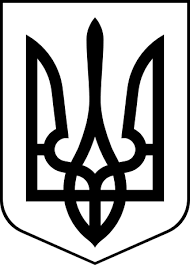 ЗДОЛБУНІВСЬКА МІСЬКА РАДАРІВНЕНСЬКОГО РАЙОНУ РІВНЕНСЬКОЇ ОБЛАСТІ                                                     восьме скликанняР І Ш Е Н Н Явід 02 листопада  2021 року 							                  № 853Про надання дозволу громадянину Коноводову Валентину Валентиновичу у на розроблення проекту землеустрою щодо відведення земельної ділянки у власність для ведення особистого селянського господарства за межами села Глинськ за рахунок земель запасу Здолбунівської міської територіальної громадиКеруючись статтями 12, 22, 33, 116, 118, 121, 125, 126 Земельного кодексу України, статтею 26 Закону України «Про місцеве самоврядування в Україні», розглянувши заяву  громадянина Коноводова Валентина Валентиновича про надання дозволу  на розроблення проекту із землеустрою щодо  відведення  земельної  ділянки у власність для ведення особистого селянського господарства на території Здолбунівської територіальної громади, врахувавши пропозицію комісії з питань містобудування, земельних відносин та охорони навколишнього середовища,  міська радаВ И Р І Ш И Л А:1. Дати  дозвіл громадянину Коноводову Валентину Валентиновичу (учаснику АТО/ООС),  який  зареєстрований в місті Здолбунів  по вулиці  Михайла Старицького, 8 квартира 6 на розроблення проекту землеустрою щодо відведення земельної ділянки у власність орієнтовною площею 0,30 гектара для ведення особистого селянського господарства  за межами  села Глинськ  за рахунок земель  запасу Здолбунівської міської територіальної громади. 2. Громадянину Коноводову Валентину Валентиновичу розробити проект із землеустрою щодо відведення земельної  ділянки  у власність в одній із землевпорядних організацій, які мають відповідні дозволи (ліцензії) на виконання цих видів робіт та  представити на розгляд та затвердження чергової сесії міської ради. 	3.  Контроль за виконанням даного рішення покласти на постійну комісію з питань містобудування, земельних відносин та охорони навколишнього середовища (голова Українець А.Ю.), а організацію його виконання на  заступника міського голови з питань діяльності виконавчих органів ради Сосюка Ю.П .Секретар міської ради                                                                Валентина КАПІТУЛА